Formulário – Acordos Acadêmicos InternacionaisTRADUÇÃO DE DOCUMENTOS: Todos os documentos apresentados deverão estar vertidos para o idioma nacional, sendo que as traduções deverão ser feitas por servidor ocupante do cargo efetivo de tradutor, por tradutor juramentado ou por qualquer servidor que possua certificado de proficiência linguística, devendo constar declaração do servidor público que fez a tradução( de que este possui o proficiência na língua) seguida da cópia do certificado de proficiência ser incluída no processo. Traduções realizadas pela SGRI serão certificadas via SEI pelo setor responsável após a aprovação das instâncias deliberativas da unidade e centro.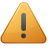 A Procuradoria Federal da UFRJ e/ou a SGRI podem solicitar ao(à) proponente mais documentos ou informações caso seja necessário.Qualificação do(a) proponente na UFRJNome: Nome: Qualificação do(a) proponente na UFRJCargo: Cargo: Qualificação do(a) proponente na UFRJUnidade Acadêmica: Unidade Acadêmica: Qualificação do(a) proponente na UFRJAssinatura:E-mail:Qualificação da(s) contraparte(s) da UFRJ (instituição de ensino e/ou pesquisa)Nome completo: Inscrição no CNPJ ou equivalente: Endereço completo: Objeto social da entidade: (  ) Direito Público                                           (  ) Direito PrivadoDocumentos a serem apresentadosMinuta(s) final(is) do(s) acordo(s) proposto(s) em português e em língua estrangeiraDocumentos a serem apresentadosPlano de Trabalho contendo, no mínimo:Razões da propositura do acordo, seus objetivos e sua adequação à missão institucional das partes envolvidas;Identificação do objeto a ser executado, o qual deve ser exequível;Metas a serem atingidas;Etapas ou fases de execução;Previsão de início e fim da execução do objeto;Assinatura do(a) coordenador(a) do AcordoOBS: Dispensável para PROTOCOLO DE INTENÇÕES ou similarDocumentos a serem apresentadosComprovante de Competência da Autoridade Responsável pela Assinatura na(s) instituição(ões) parceira(s)Declaração de competência que pode ser elaborada e assinada pelo(a) coordenador(a) do acordo na contraparte da UFRJ, ou;Ato de nomeação, ou;Estatuto;OBS: Dispensável para PROTOCOLO DE INTENÇÕES ou similar